Пошаговая инструкция для регистрации участника конкурса «Журналист года» на сайте www.pressbaikal.ru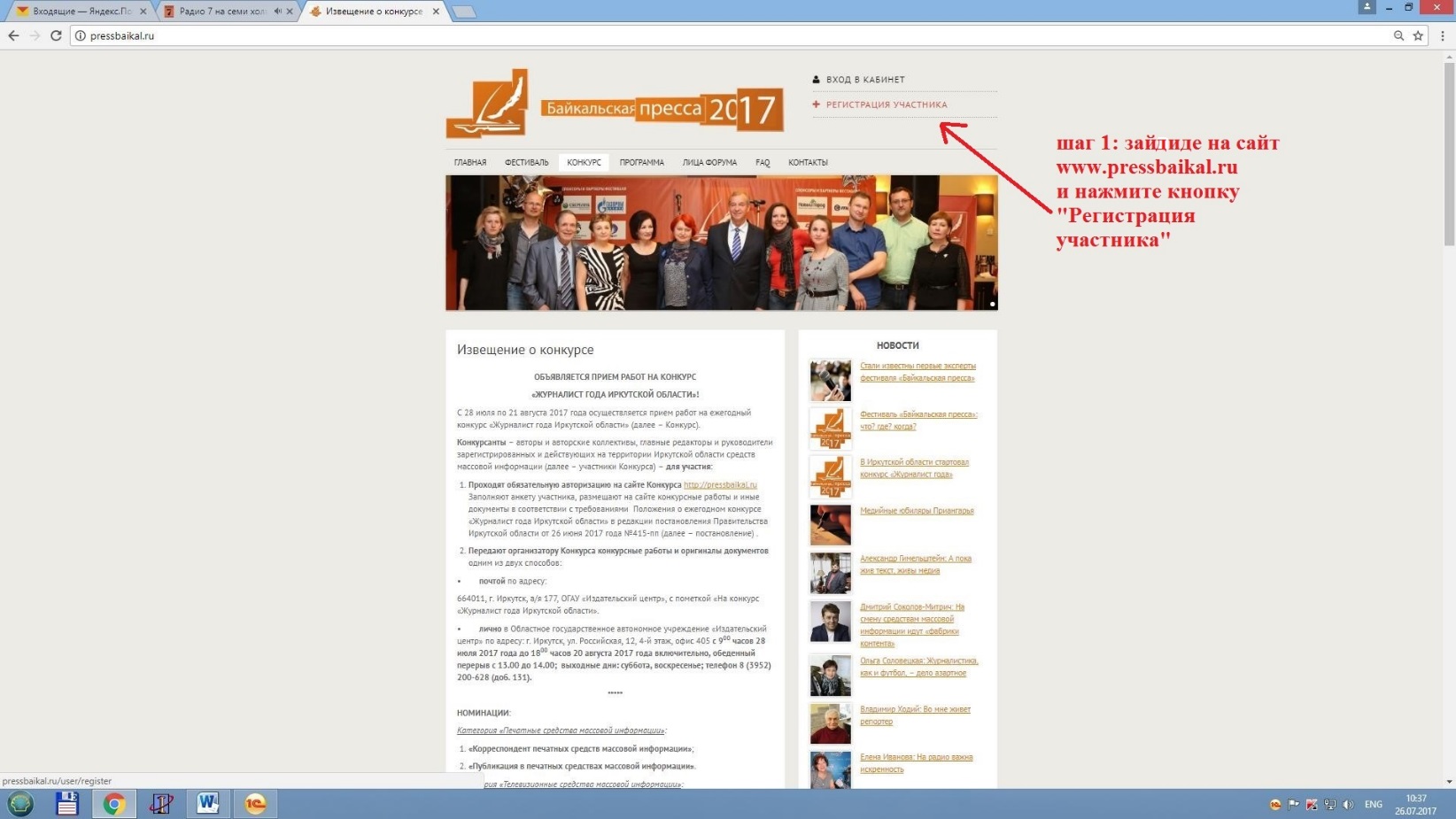 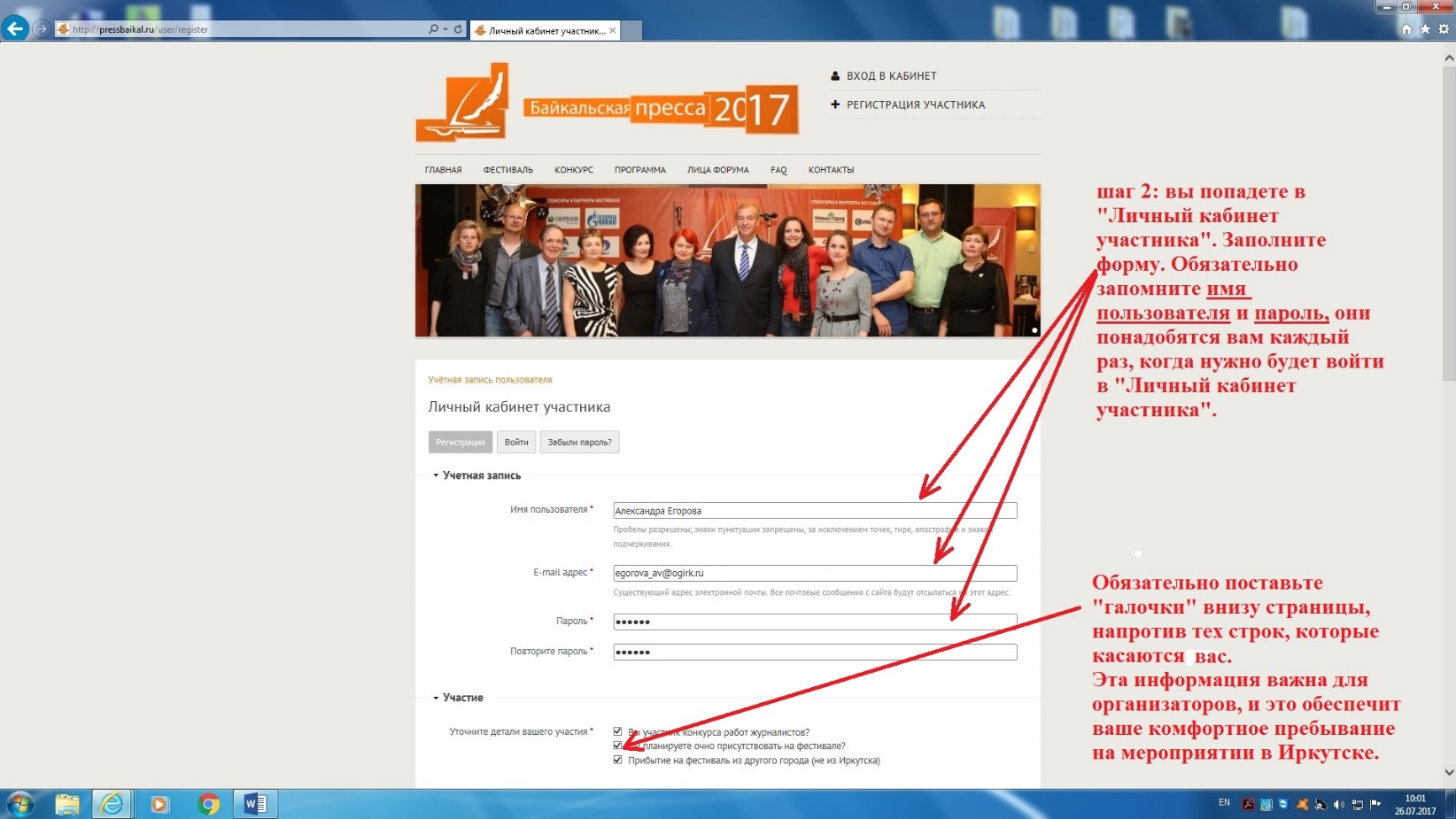 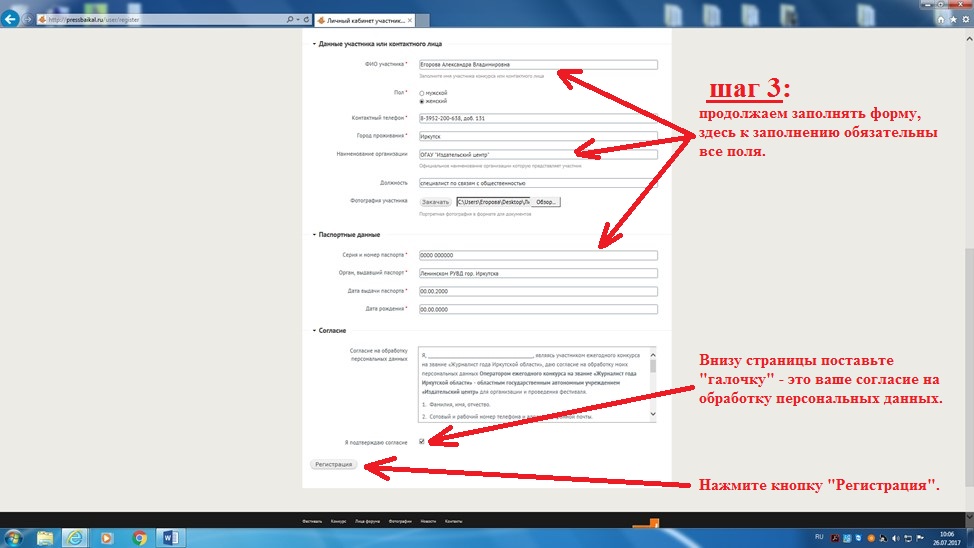 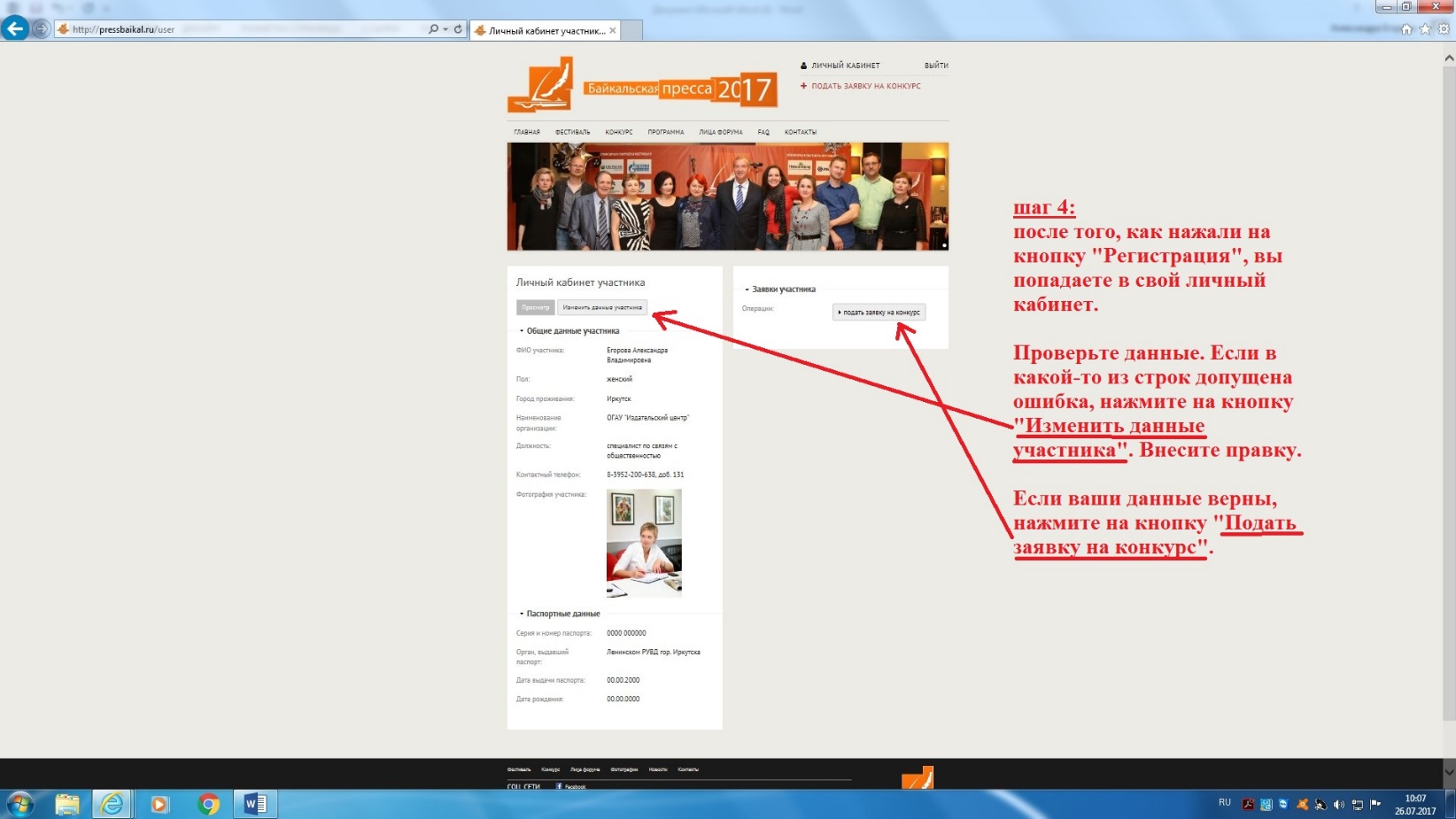 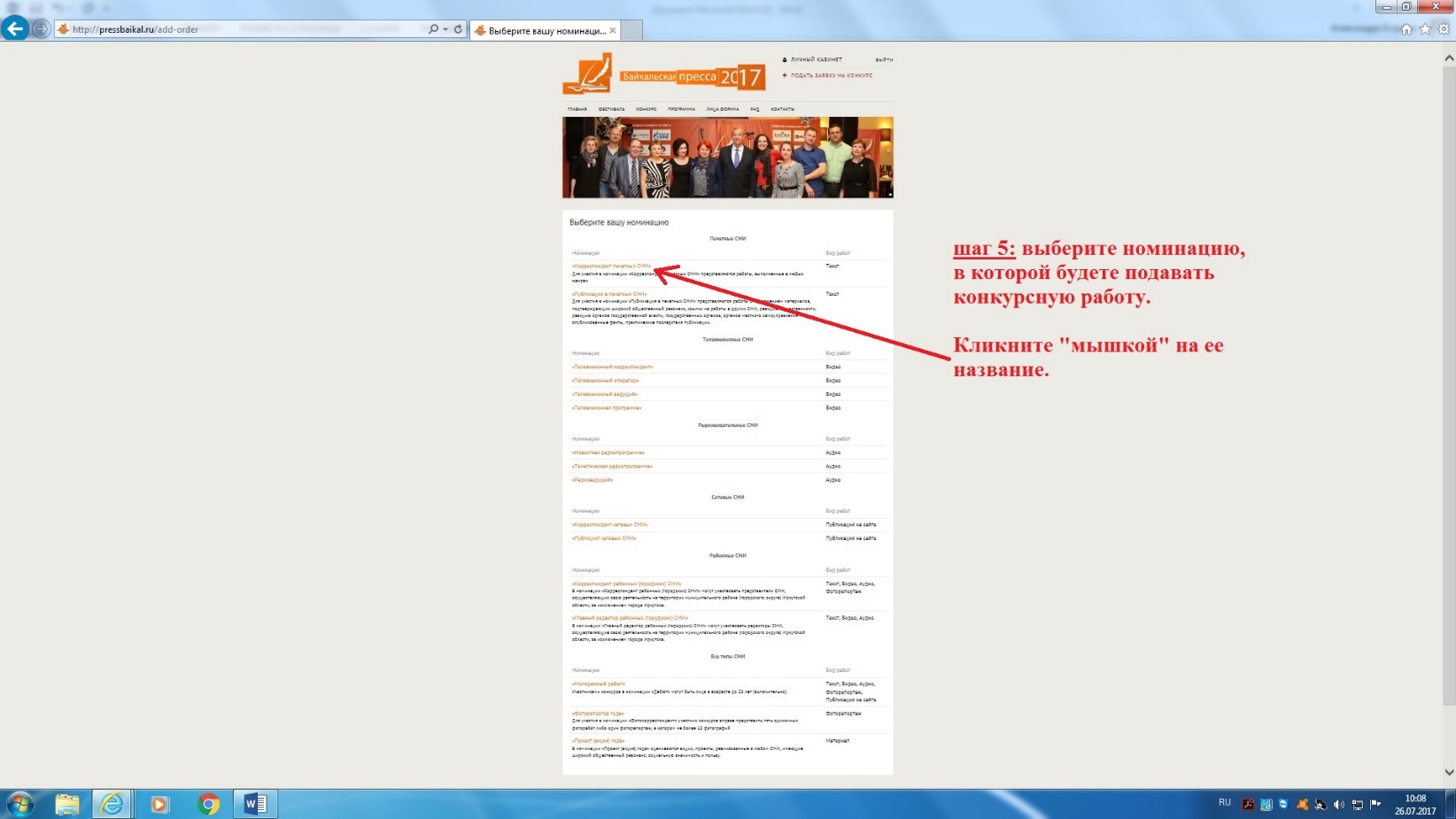 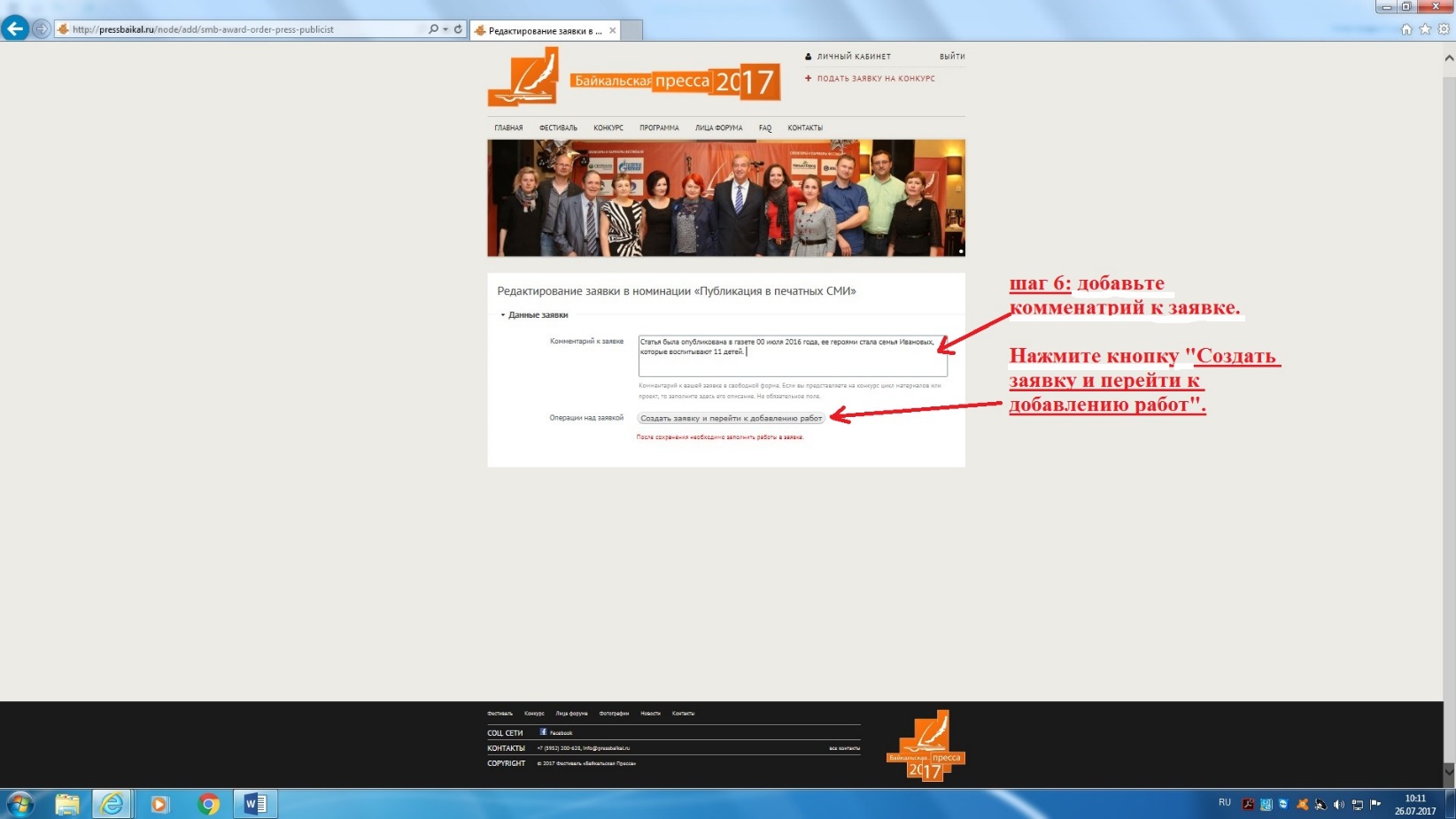 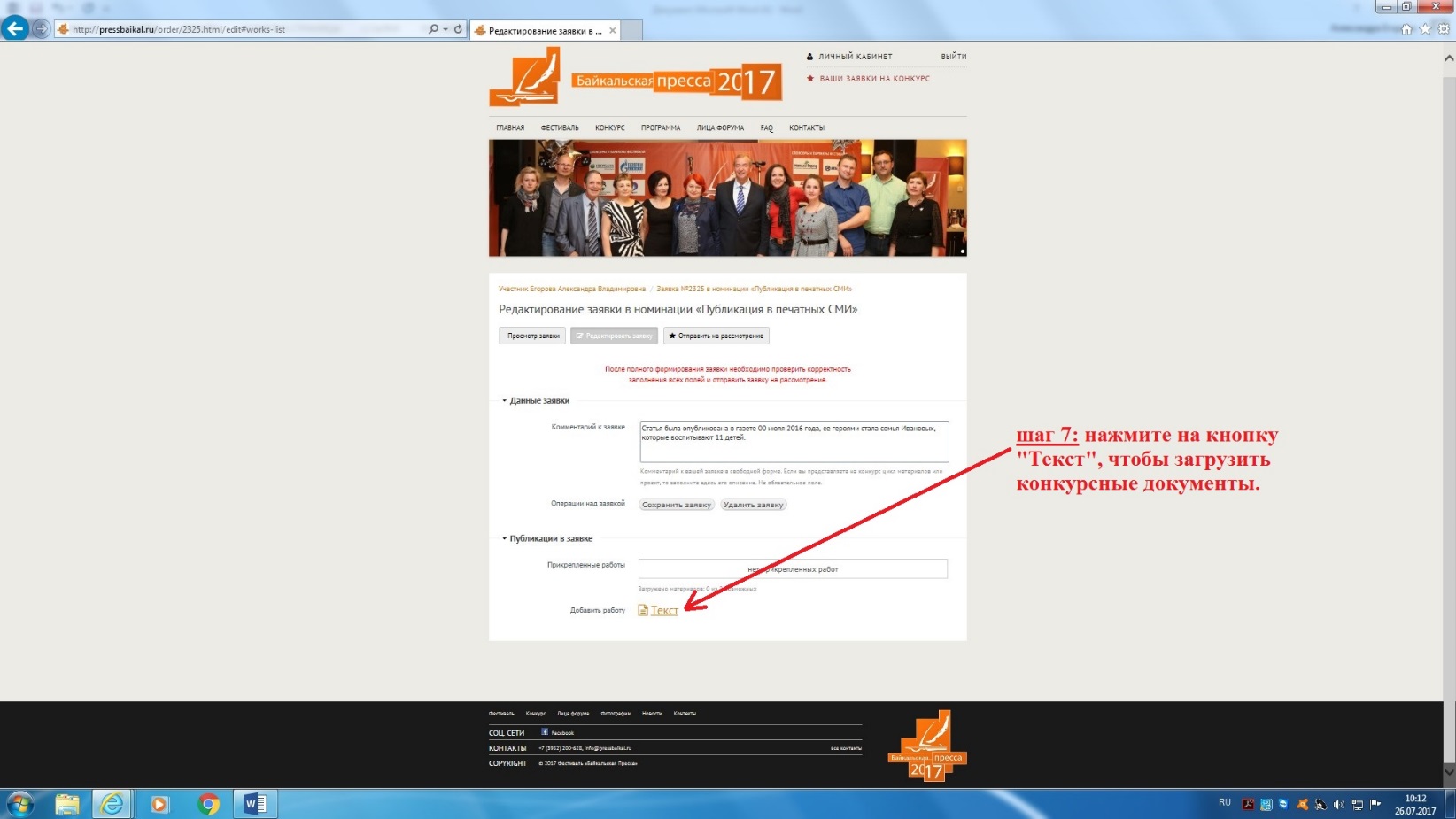 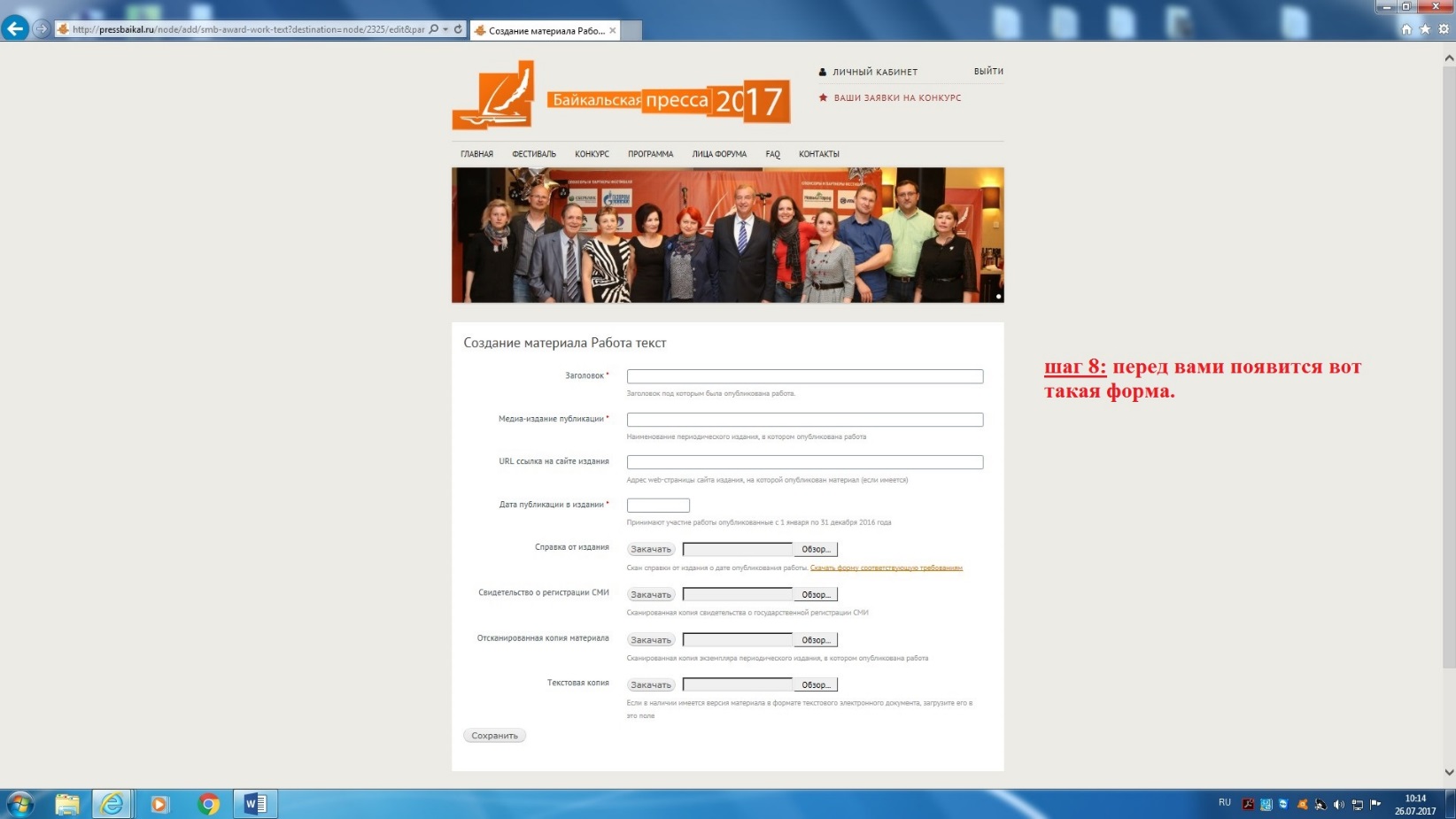 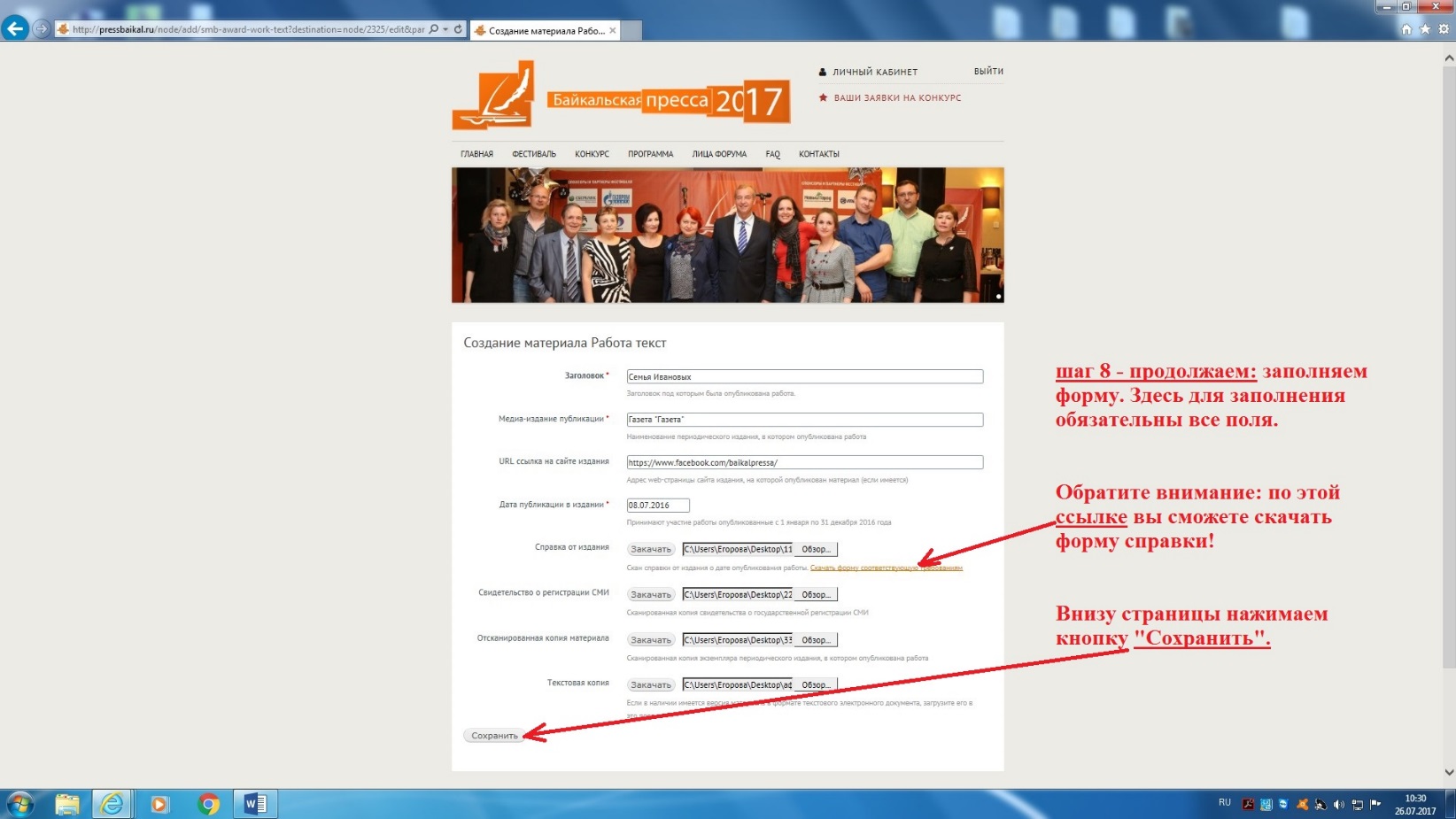 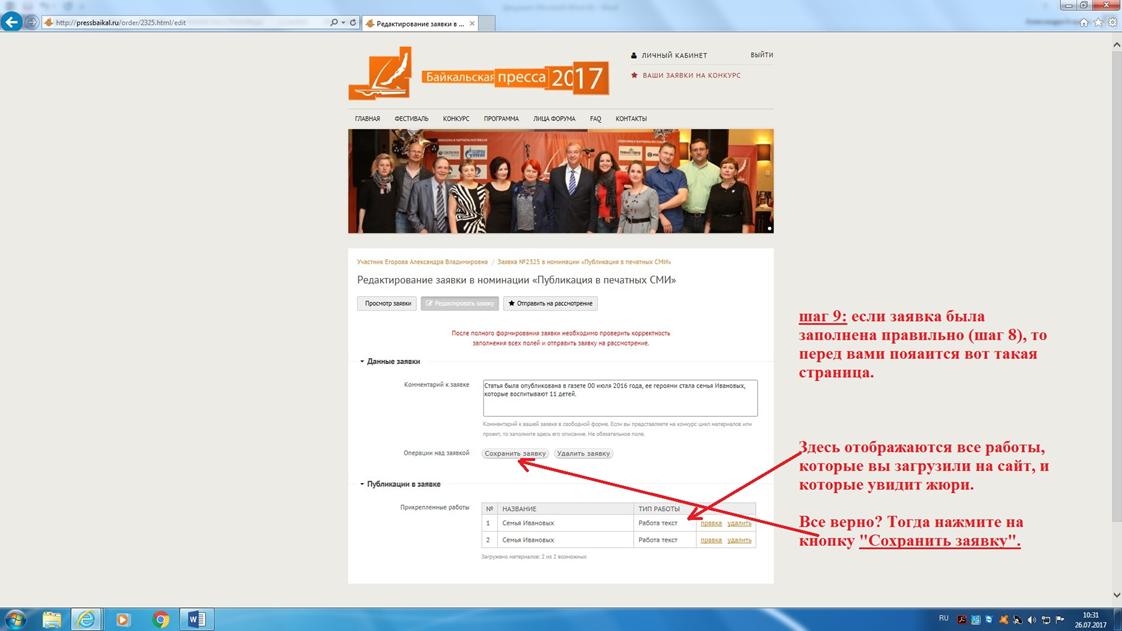 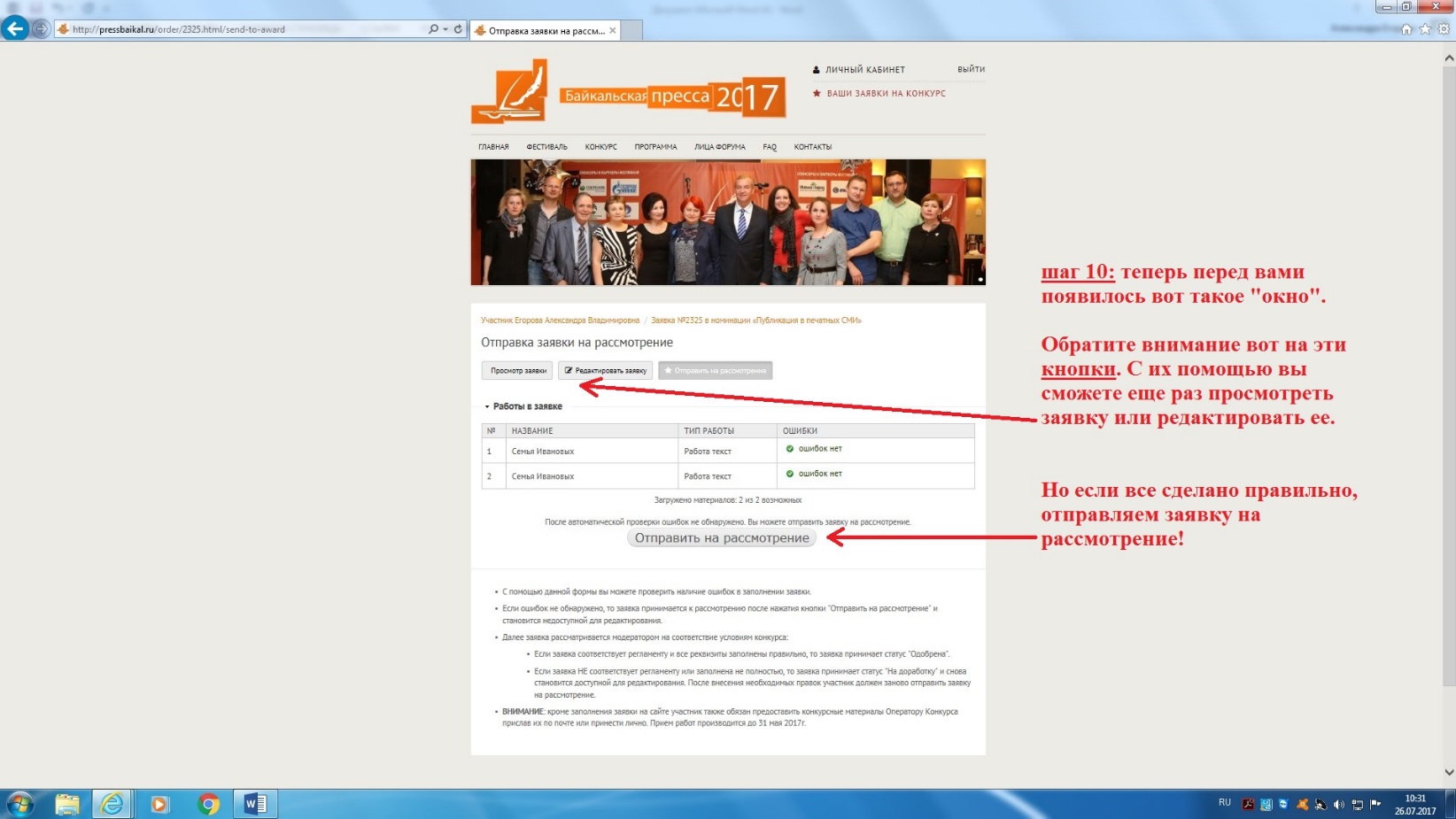 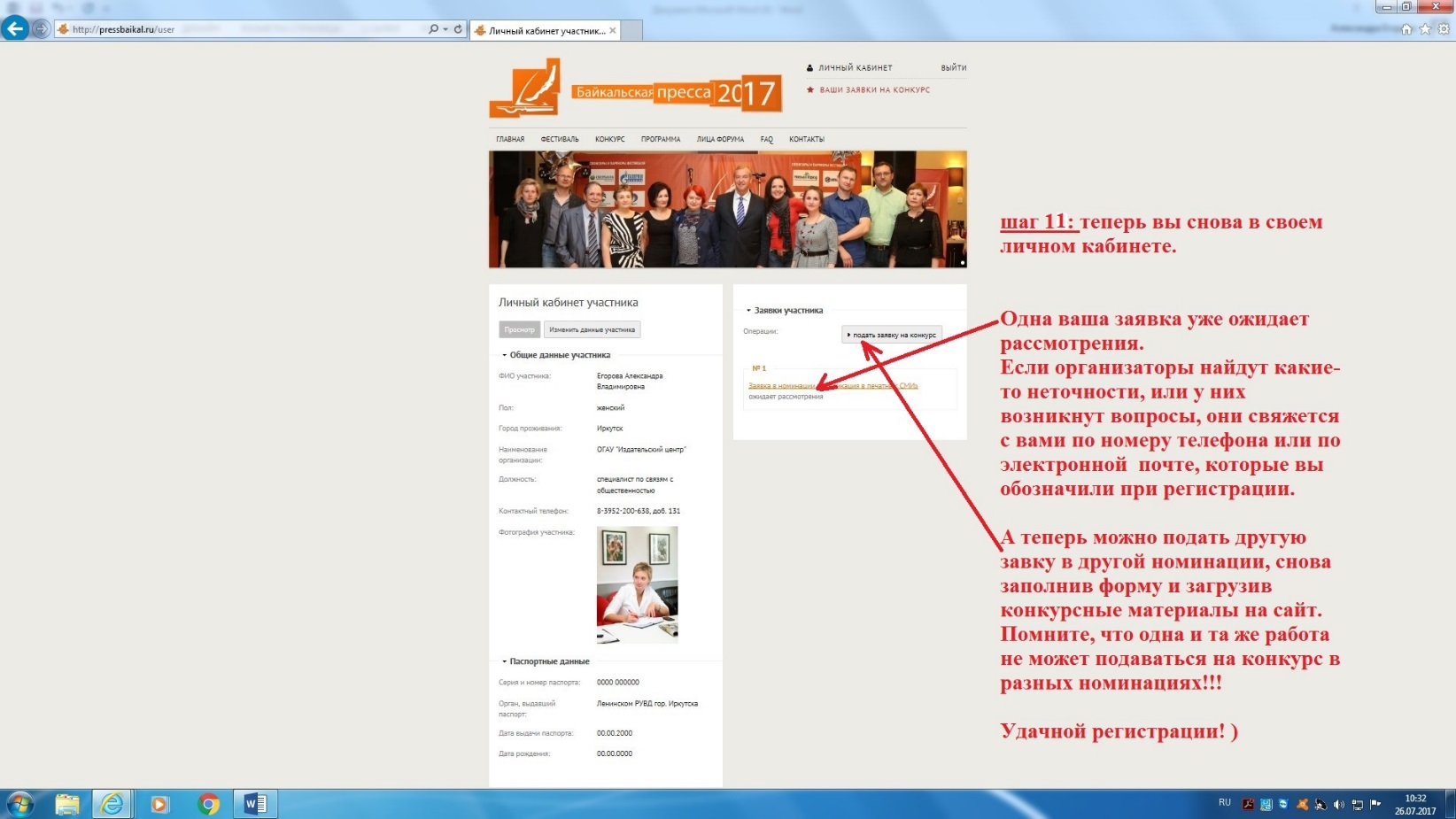 